PRÉCISIONSLa liste des interventions ne se veut pas exhaustive!Critère Nature : …l’intervention porte sur ce qui organise et régule le fonctionnement psychologique et mental de la personne. Cela dépend de l’approche théorique qui sous-tend l’intervention. Voici quelques exemples : les conflits intrapsychiques, les fantasmes et ses représentations, les angoisses existentielles, les schèmes émotionnels, etc. Critère Objet : L’intervention vise à travailler (ce qui organise et régule) un trouble mental, des perturbations comportementales ou tout autre problème entraînant une souffrance ou une détresse psychologique.Critère Finalité : …dans le but de favoriser des changements significatifs dans le fonctionnement cognitif, émotionnel, comportemental; dans le système interpersonnel, la personnalité ou l’état de santé du client. ***C’est la PRÉSENCE SIMULTANÉE DES 3 CRITÈRES QUI DÉFINIT UN ACTE DE PSYCHOTHÉRAPIE. MAIS : Le critère NATURE est DÉTERMINANT. LORSQUE PRÉSENT, LES DEUX AUTRES LE SONT AUSSI HABITUELLEMENT. CONCENTREZ-VOUS SUR CE CRITÈRE!!*Attention : le mot « croyance » peut avoir différents sens.*Attention : le concept de « distorsion cognitive » peut être vu comme un « résultat » d’un processus cognitif ou comme la « source » de ces processus cognitifs qui causera alors des pensées erronées. 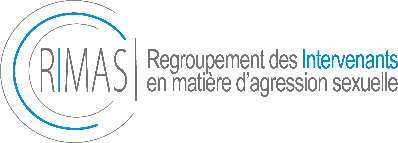 LA PSYCHOTHÉRAPIE : CE QU’ELLE EST ET CE QU’ELLE N’EST PAS 
(EN DÉLINQUANCE SEXUELLE!)LA PSYCHOTHÉRAPIE : CE QU’ELLE EST ET CE QU’ELLE N’EST PAS 
(EN DÉLINQUANCE SEXUELLE!)LA PSYCHOTHÉRAPIE : CE QU’ELLE EST ET CE QU’ELLE N’EST PAS 
(EN DÉLINQUANCE SEXUELLE!)LA PSYCHOTHÉRAPIE : CE QU’ELLE EST ET CE QU’ELLE N’EST PAS 
(EN DÉLINQUANCE SEXUELLE!)LA PSYCHOTHÉRAPIE : CE QU’ELLE EST ET CE QU’ELLE N’EST PAS 
(EN DÉLINQUANCE SEXUELLE!)DomaineIntervention spécifique (note 1 en bas de document)Intervention spécifique (note 1 en bas de document)Critère Nature (note 2)Critère Objet (note 3)Critère Finalité (note 4)Résultat : Psycho-thérapie? MOTIVATION1. « Créer » une dissonance cognitive entre les comportements actuels et les besoins-valeurs de l’individu1. « Créer » une dissonance cognitive entre les comportements actuels et les besoins-valeurs de l’individuX?X?X?Oui ou nonMOTIVATION2. Aider le client à dénouer les obstacles chroniques à sa motivation (p.ex., les traits de personnalité)2. Aider le client à dénouer les obstacles chroniques à sa motivation (p.ex., les traits de personnalité)MOTIVATION3. Aider le client à augmenter son sentiment d’efficacité personnelle en focussant sur ses forces et compétences 3. Aider le client à augmenter son sentiment d’efficacité personnelle en focussant sur ses forces et compétences ATTITUDES ET DÉLINQUANCE SEXUELLE4. Identifier les distorsions cognitives (DC) du client en lien avec le délit sexuel (p.ex., les enfants et la PJ)4. Identifier les distorsions cognitives (DC) du client en lien avec le délit sexuel (p.ex., les enfants et la PJ)ATTITUDES ET DÉLINQUANCE SEXUELLE5. Aider l’usager à modifier ses DC en lien avec le délit sexuel5. Aider l’usager à modifier ses DC en lien avec le délit sexuelATTITUDES ET DÉLINQUANCE SEXUELLE6. Mettre en lien les DC du client et ses croyances fondamentales afin de restructurer ces dernières 6. Mettre en lien les DC du client et ses croyances fondamentales afin de restructurer ces dernières ATTITUDES ET DÉLINQUANCE SEXUELLE7. Relever et corriger les processus cognitifs de l’usager, par ex., ses principales formes de distorsions cognitives (p.ex., l’inférence arbitraire)7. Relever et corriger les processus cognitifs de l’usager, par ex., ses principales formes de distorsions cognitives (p.ex., l’inférence arbitraire)ATTITUDES ET DÉLINQUANCE SEXUELLE8. Remettre en question des pensées erronées spécifiques et les remplacer par des pensées plus adaptées et prosociales8. Remettre en question des pensées erronées spécifiques et les remplacer par des pensées plus adaptées et prosocialesATTITUDES ET DÉLINQUANCE SEXUELLE9. Reconnaître les pensées automatiques qui guident les choix comportementaux du client9. Reconnaître les pensées automatiques qui guident les choix comportementaux du clientATTITUDES ET DÉLINQUANCE SEXUELLE10. Explorer par des techniques comme la Flèche descendante les pensées automatiques et les croyances fondamentales liées10. Explorer par des techniques comme la Flèche descendante les pensées automatiques et les croyances fondamentales liéesFACTEURS DE RISQUE ET DE PROTECTION/ BESOINS (GLM)11. Identifier les facteurs contributifs à la délinquance sexuelle11. Identifier les facteurs contributifs à la délinquance sexuelleFACTEURS DE RISQUE ET DE PROTECTION/ BESOINS (GLM)12. Travailler des stratégies à mettre en place pour susciter des changements par rapport aux différents facteurs contributifs12. Travailler des stratégies à mettre en place pour susciter des changements par rapport aux différents facteurs contributifsFACTEURS DE RISQUE ET DE PROTECTION/ BESOINS (GLM)13. Travailler les obstacles psychologiques qui interfèrent avec la satisfaction des besoins du GLM13. Travailler les obstacles psychologiques qui interfèrent avec la satisfaction des besoins du GLMFACTEURS DE RISQUE ET DE PROTECTION/ BESOINS (GLM)14. Travailler les événements d’origine qui ont prédisposé le client à commettre ses délits sexuels 14. Travailler les événements d’origine qui ont prédisposé le client à commettre ses délits sexuels 15. Identifier les besoins du GLM peu satisfaits, les obstacles à leur satisfaction et les stratégies pour mieux y répondre15. Identifier les besoins du GLM peu satisfaits, les obstacles à leur satisfaction et les stratégies pour mieux y répondre16. Comprendre et dénouer les processus de mentalisation qui affectent la progression du client en rapport à certains facteurs de risque comme l’impulsivité16. Comprendre et dénouer les processus de mentalisation qui affectent la progression du client en rapport à certains facteurs de risque comme l’impulsivité17. Identifier les facteurs de protection principaux et développer un plan comportemental afin que l’usager les développe ou les mette de l’avant davantage17. Identifier les facteurs de protection principaux et développer un plan comportemental afin que l’usager les développe ou les mette de l’avant davantageACQUISITION DE COMPÉTENCES18. Assouplir les schémas (p.ex., Méfiance-abus) afin de favoriser les relations interpersonnelles du client18. Assouplir les schémas (p.ex., Méfiance-abus) afin de favoriser les relations interpersonnelles du clientACQUISITION DE COMPÉTENCES19. Améliorer les compétences interpersonnelles du client par l’intermédiaire de diverses techniques éducatives et comportementales19. Améliorer les compétences interpersonnelles du client par l’intermédiaire de diverses techniques éducatives et comportementalesACQUISITION DE COMPÉTENCES20. Soutenir le développement de stratégies adaptatives (p.ex., gestion des émotions) et s’assurer de l’application adéquate de ces stratégies et du progrès du client20. Soutenir le développement de stratégies adaptatives (p.ex., gestion des émotions) et s’assurer de l’application adéquate de ces stratégies et du progrès du clientACQUISITION DE COMPÉTENCES21. Approfondir la dynamique entre la personnalité du client et ses difficultés à mettre en pratique les stratégies de coping efficaces21. Approfondir la dynamique entre la personnalité du client et ses difficultés à mettre en pratique les stratégies de coping efficacesTRAVAIL SYSTÉMIQUE22. Intervenir sur les modes d’interrelations et d’échanges entre les sous-systèmes de la famille du client22. Intervenir sur les modes d’interrelations et d’échanges entre les sous-systèmes de la famille du clientTRAVAIL SYSTÉMIQUE23. Travailler les règles intériorisées d’un client en lien avec un de ses sous-systèmes23. Travailler les règles intériorisées d’un client en lien avec un de ses sous-systèmesTRAVAIL SYSTÉMIQUE24. Travailler la dynamique interactionnelle d’un client avec sa fratrie24. Travailler la dynamique interactionnelle d’un client avec sa fratrieTRAVAIL SYSTÉMIQUE25. Intervenir auprès du couple du client afin d’améliorer la communication et la prise de décision du couple-conjugal et/ou parental25. Intervenir auprès du couple du client afin d’améliorer la communication et la prise de décision du couple-conjugal et/ou parentalMODE DE FONCTIONNE-MENT DU CLIENT26. Comprendre les situations qui déclenchent l’activation de pensées automatiques liées aux relations interpersonnelles26. Comprendre les situations qui déclenchent l’activation de pensées automatiques liées aux relations interpersonnellesMODE DE FONCTIONNE-MENT DU CLIENT27. Dégager les pensées automatiques communes afin de les lier à une croyance fondamentale d’intérêt27. Dégager les pensées automatiques communes afin de les lier à une croyance fondamentale d’intérêtMODE DE FONCTIONNE-MENT DU CLIENT28. Remettre en question certaines pensées automatiques d’un client en lien avec sa capacité à aborder et séduire un.e partenaire éventuel.le28. Remettre en question certaines pensées automatiques d’un client en lien avec sa capacité à aborder et séduire un.e partenaire éventuel.leMODE DE FONCTIONNE-MENT DU CLIENT29. Remplacer les pensées automatiques erronées du client concernant les actions d’un autre usager d’un groupe afin de favoriser une dynamique interactionnelle positive dans le groupe29. Remplacer les pensées automatiques erronées du client concernant les actions d’un autre usager d’un groupe afin de favoriser une dynamique interactionnelle positive dans le groupeMODE DE FONCTIONNE-MENT DU CLIENT30. Procéder à la restructuration cognitive des croyances fondamentales30. Procéder à la restructuration cognitive des croyances fondamentalesMODE DE FONCTIONNE-MENT DU CLIENT31. Guider un client dans ses exercices d’exposition en vue de soutenir une meilleure gestion de l’anxiété qu’il vit en lien avec la participation à des activités de loisirs structurées31. Guider un client dans ses exercices d’exposition en vue de soutenir une meilleure gestion de l’anxiété qu’il vit en lien avec la participation à des activités de loisirs structuréesMODE DE FONCTIONNE-MENT DU CLIENT32. Utiliser les schémas de Young pour obtenir de l’information sur le client et mieux comprendre avec lui son fonctionnement32. Utiliser les schémas de Young pour obtenir de l’information sur le client et mieux comprendre avec lui son fonctionnementMODE DE FONCTIONNE-MENT DU CLIENT33. Tenir un journal des schémas avec le client (comportements qui corroborent ou qui assouplissent les schémas)33. Tenir un journal des schémas avec le client (comportements qui corroborent ou qui assouplissent les schémas)MODE DE FONCTIONNE-MENT DU CLIENT34. Modifier les croyances qu’a un client envers un groupe ethnique ou identitaire particulier afin de favoriser sa tolérance34. Modifier les croyances qu’a un client envers un groupe ethnique ou identitaire particulier afin de favoriser sa toléranceMODE DE FONCTIONNE-MENT DU CLIENT35. Faire de l’hypnothérapie avec un client afin de favoriser un état de calme en rencontre individuelle35. Faire de l’hypnothérapie avec un client afin de favoriser un état de calme en rencontre individuelleMODE DE FONCTIONNE-MENT DU CLIENT36. Aider le client à verbaliser les émotions réprimées qui influencent son état actuel36. Aider le client à verbaliser les émotions réprimées qui influencent son état actuelMODE DE FONCTIONNE-MENT DU CLIENT37. Travailler les traumas liés à la vie du client37. Travailler les traumas liés à la vie du clientMODE DE FONCTIONNE-MENT DU CLIENT38. Offrir des conseils au client concernant les techniques qu’il pourrait utiliser, les comportements qui pourraient mieux répondre à ses besoins, etc. 38. Offrir des conseils au client concernant les techniques qu’il pourrait utiliser, les comportements qui pourraient mieux répondre à ses besoins, etc. SEXUALITÉ39. Faire l’inventaire des événements de la vie psychosexuelle du client et identifier les étapes où des interférences semblent avoir eu lieu39. Faire l’inventaire des événements de la vie psychosexuelle du client et identifier les étapes où des interférences semblent avoir eu lieuSEXUALITÉ40. Explorer les fonctions symboliques de la fantasmatique d’un client40. Explorer les fonctions symboliques de la fantasmatique d’un clientSEXUALITÉ41. Réinterpréter certains événements du développement psychosexuel avec le client 41. Réinterpréter certains événements du développement psychosexuel avec le client 42. Appliquer des procédures comme le conditionnement par aversion ou la satiété masturbatoire ou verbale42. Appliquer des procédures comme le conditionnement par aversion ou la satiété masturbatoire ou verbale43. Développer un répertoire de stratégies pour aider le client à mieux gérer ses préoccupations sexuelles ou recourir moins à la sexualité comme mécanisme d’adaptation43. Développer un répertoire de stratégies pour aider le client à mieux gérer ses préoccupations sexuelles ou recourir moins à la sexualité comme mécanisme d’adaptation44. Remettre en question certaines pensées erronées d’un client par rapport à sa vision idéalisée du monde de l’enfance (p.ex., l’enfant est pur)44. Remettre en question certaines pensées erronées d’un client par rapport à sa vision idéalisée du monde de l’enfance (p.ex., l’enfant est pur)45. Dénouer les obstacles du fonctionnement de l’usager liés à ses comportements sexuels, p.ex., ses échecs répétés à l’adolescence et le développement d’un intérêt sexuel hébéphilique45. Dénouer les obstacles du fonctionnement de l’usager liés à ses comportements sexuels, p.ex., ses échecs répétés à l’adolescence et le développement d’un intérêt sexuel hébéphilique46. Comprendre les situations qui augmentent les intérêts sexuels problématiques et développer une série d’actions alternatives pour encourager plutôt la consolidation des intérêts sexuels normatifs46. Comprendre les situations qui augmentent les intérêts sexuels problématiques et développer une série d’actions alternatives pour encourager plutôt la consolidation des intérêts sexuels normatifs47. Élaborer avec le client une liste de comportements qui pourraient favoriser l’intimité et la sexualité avec son.sa partenaire47. Élaborer avec le client une liste de comportements qui pourraient favoriser l’intimité et la sexualité avec son.sa partenaireRÉSOLUTION DE PROBLÈMESZL48. Aider le client à développer un mode de résolution de problèmes plus rationnel et moins impulsif en appliquant des techniques psychoéducatives. 48. Aider le client à développer un mode de résolution de problèmes plus rationnel et moins impulsif en appliquant des techniques psychoéducatives. RÉSOLUTION DE PROBLÈMESZL49. Comprendre et modifier les interférences émotionnelles nuisant au choix de stratégies de coping efficaces. 49. Comprendre et modifier les interférences émotionnelles nuisant au choix de stratégies de coping efficaces. RÉSOLUTION DE PROBLÈMESZL50. Comprendre l’impact des modèles parentaux sur le style de coping.50. Comprendre l’impact des modèles parentaux sur le style de coping.RÉSOLUTION DE PROBLÈMESZL51. Dresser un répertoire de stratégies de coping positives et négatives avec le client et veiller à une amélioration des stratégies choisies. 51. Dresser un répertoire de stratégies de coping positives et négatives avec le client et veiller à une amélioration des stratégies choisies. 